 Trivselträffar Falun   Onsdagar våren 2022     Kl 13.30 till ca 15.00.   KaffeserveringNybrokyrkan (kyrktorget)    Promenaden 35Centrumkyrkan  	   Bergmästareg. 23De tidigare planerade träffarna26 jan kl 13.30	Centrumkyrkanoch2 febr kl 13.30	Nybrokyrkanhar måst ställas in pga smittorisken. 9 febr kl 13.30	CentrumkyrkanVår pastor presenterar sigFrans Kempe16 febr kl 13.30	NybrokyrkanEvangelium i trä.Ett program om Eva Spångbergsammanställt av Per Olof Svärdhagen23 febr kl 13.30	CentrumkyrkanLeva livet ut    Birger Thureson talar utifrån sin nya bok om konsten att leva meningsfullt även på äldre dar.   2 mars kl 13.30	NybrokyrkanKvinnorna bakom gatunamnen i FalunElisabet Hemström 9 mars kl 13.30	CentrumkyrkanMed bibel och gitarrCarl-Olov Hultby, Sala16 mars kl 13.30 	Nybrokyrkan Små och stora berättelserTeta Backlund, pastor23 mars kl 13.30	CentrumkyrkanDu ger allting livSång och musik medAnita o Thomas Granath, Uddevalla 30 mars kl 13.30	Nybrokyrkan Att jobba som kyrka med utsatta människorLars-Gunnar Skogar, sjukhuspastor   6 april kl 13.30	CentrumkyrkanFrån läsarsång till countryEn sångstund med Jard Samuelson20 april kl 13.30	NybrokyrkanEn hemlig gäst berättar … 27 april kl 13.30	CentrumkyrkanFramtiden börjar idag.Sångprogram med trubadurenThomas Cervin, Uppsala4 maj kl 13.30	NybrokyrkanVårvindar friska, leka och viskaEtt program om våren i ord och ton11 maj	Vårutflykt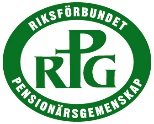 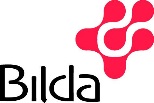     i samarbete medstudieförbundetRiksförbundet PensionärsGemenskap – kristna seniorerKontaktpersoner:Nybrokyrkan Per-Olof Svärdhagen, 070-6191634Centrumkyrkan   Per-Ivar Eriksson, 073 8252803